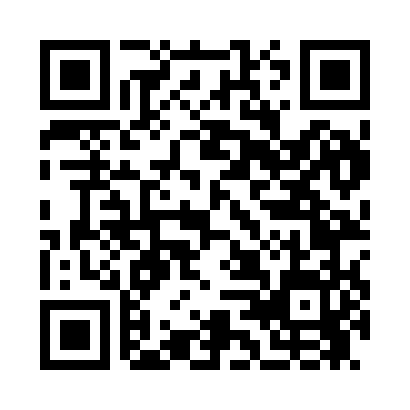 Prayer times for Avalon Heights, Ohio, USAMon 1 Jul 2024 - Wed 31 Jul 2024High Latitude Method: Angle Based RulePrayer Calculation Method: Islamic Society of North AmericaAsar Calculation Method: ShafiPrayer times provided by https://www.salahtimes.comDateDayFajrSunriseDhuhrAsrMaghribIsha1Mon4:396:141:415:389:0810:432Tue4:396:141:415:389:0810:433Wed4:406:151:415:389:0710:424Thu4:416:161:415:389:0710:425Fri4:426:161:425:399:0710:416Sat4:426:171:425:399:0710:417Sun4:436:171:425:399:0610:408Mon4:446:181:425:399:0610:409Tue4:456:191:425:399:0610:3910Wed4:466:191:425:399:0510:3811Thu4:476:201:425:399:0510:3812Fri4:486:211:435:399:0410:3713Sat4:496:211:435:399:0410:3614Sun4:506:221:435:399:0310:3515Mon4:516:231:435:399:0310:3416Tue4:526:241:435:399:0210:3417Wed4:536:241:435:399:0110:3318Thu4:546:251:435:399:0110:3219Fri4:556:261:435:399:0010:3120Sat4:566:271:435:388:5910:3021Sun4:586:281:435:388:5910:2822Mon4:596:281:435:388:5810:2723Tue5:006:291:435:388:5710:2624Wed5:016:301:435:388:5610:2525Thu5:026:311:435:388:5510:2426Fri5:046:321:435:378:5510:2327Sat5:056:331:435:378:5410:2128Sun5:066:341:435:378:5310:2029Mon5:076:351:435:378:5210:1930Tue5:096:351:435:368:5110:1731Wed5:106:361:435:368:5010:16